           VELKOMMEN TIL VELKOMSTFEST                                    for Morten Nørgaard + familie                                      Søndag d.25.november 2018 kl.14.30                              i Indre Missions Hus Zahrtmannsvej 42 Rønne.        Morten er ansat som ny konsulent på Bornholm pr.1.november for                      DFS (Danmarks folkekirkelige søndagsskoler) og IMU (Indre missions ungdom).Eftermiddagen vil bl.a. indeholde:Sang og musikForkyndelseForbøns handlingIndslag med gospelkidsIndslag ved IMUMulighed for at bringe en hilsen Kagemand Et lille tryllenummer fra vores nye konsulent Indsamling til DFS/IMUMedvirkende:
Landsleder i DFS: Steen Møller Laursen + 
Landsleder i IMU: Niels Hankelbjerg Mortensen m.fl.                           Velkommen til børn, unge, voksne og ældre!                                Venlig hilsen DFS og IMU på Bornholm.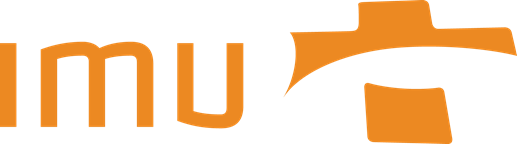 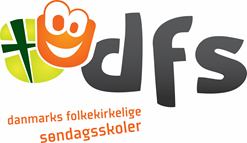 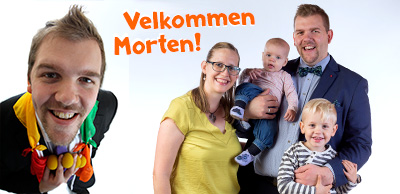 